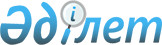 О внесении дополнений и изменений в постановление Правления Национального Банка Республики Казахстан от 23 сентября 1999 года N 306 "Об утверждении Инструкции об инспектировании страховых и перестраховочных организаций", 
зарегистрированное в Министерстве юстиции Республики Казахстан под N 982
					
			Утративший силу
			
			
		
					Постановление Правления Национального Банка Республики Казахстан от 30 января 2003 года N 15. Зарегистрировано в Министерстве юстиции Республики Казахстан 3 марта 2003 года N 2189. Утратило силу - постановлением Правления Агентства Республики Казахстан по регулированию и надзору финансового рынка и финансовых организаций от 12 апреля 2004 года N 110 (V042845)      В целях совершенствования условий и процедуры проведения инспектирования деятельности страховых и перестраховочных организаций Правление Национального Банка Республики Казахстан постановляет: 

      1. Внести в постановление  Правления Национального Банка Республики Казахстан от 23 сентября 1999 года N 306 "Об утверждении Инструкции об инспектировании страховых и перестраховочных организаций" (зарегистрированное в Реестре государственной регистрации нормативных правовых актов Республики Казахстан под N 982, опубликованное 1-16 января 2000 года в изданиях Национального Банка Республики Казахстан "Казакстан Улттык Банкiнiн Хабаршысы", "Вестник Национального Банка Республики Казахстан") следующие дополнения и изменения: 

      в Инструкцию об инспектировании страховых и перестраховочных организаций, утвержденную указанным постановлением: 

      в пункте 3 после слов "составе инспекционной группы" дополнить словами ", полномочия по составлению протокола об административном правонарушении."; 

      пункт 5 дополнить абзацем следующего содержания: 

      "Руководитель инспекционной группы вправе направлять запросы руководителю проверяемой страховой организации."; 

      дополнить пунктом 5-1 следующего содержания: 

      "5-1. По каждому проверенному участку инспекционной группой составляется рабочий отчет, который представляется страховой организации для рассмотрения. 

      При отсутствии замечаний страховая организация подписывает рабочий отчет. В случае наличия замечаний к содержанию рабочего отчета страховая организация подписывает рабочий отчет и представляет свои возражения, которые подлежат рассмотрению инспекционной группой."; 

      пункт 8 изложить в следующей редакции: 

      "8. В трехнедельный срок после окончания инспектирования страховой организации руководитель инспекционной группы составляет итоговый отчет о результатах проверки и после его одобрения руководителем подразделения финансового надзора Национального Банка (далее - подразделение финансового надзора) направляет в проверяемую страховую организацию для подписания. В итоговом отчете вопросы, предусмотренные заданием, объединяются в соответствующие разделы. 

      Срок подготовки отчета по результатам инспектирования может быть продлен руководителем подразделения финансового надзора при необходимости получения дополнительных сведений, заключений структурных подразделений Национального Банка или третьих лиц по вопросам, касающимся проверки."; 

      абзац первый пункта 9 изложить в следующей редакции: 

      "9. Страховая организация в десятидневный срок со дня получения итогового отчета инспектирования подписывает его и направляет в Национальный Банк."; 

      в пунктах 10, 14 и 15 слова "Департаменте страхового надзора Национального Банка", "Департамента страхового надзора Национального Банка", "Департамент страхового надзора" заменить соответственно словами "подразделении финансового надзора", "подразделения финансового надзора", "подразделение финансового надзора"; 

      в пункте 17 слова "итогового отчета" заменить словами "итогового, рабочего отчетов". 

      2. Настоящее постановление вводится в действие по истечении четырнадцати дней со дня государственной регистрации в Министерстве юстиции Республики Казахстан. 

      3. Департаменту финансового надзора (Бахмутова Е.Л.): 

      1) совместно с Юридическим департаментом (Шарипов С.Б.) принять меры к государственной регистрации в Министерстве юстиции Республики Казахстан настоящего постановления; 

      2) в десятидневный срок со дня государственной регистрации в Министерстве юстиции Республики Казахстан довести настоящее постановление до сведения территориальных филиалов Национального Банка Республики Казахстан и страховых (перестраховочных) организаций. 

      4. Контроль за исполнением настоящего постановления возложить на заместителя Председателя Национального Банка Республики Казахстан Сайденова А.Г.       Председатель 
					© 2012. РГП на ПХВ «Институт законодательства и правовой информации Республики Казахстан» Министерства юстиции Республики Казахстан
				